Notice to BiddersThe Smithton R-VI School District is accepting bids for the following surplus property:             Office ChairPlease return all bids in a sealed envelope into Smithton R-VI School District at 505 S. Myrtle Ave. Smithton, MO 65350 no later than Friday, May 7, 2021 at 4:00 pm.	The Board of Education for Smithton R-VI School District reserves the right to accept or reject Any or all proposals received, and to accept the proposal that will best serve the public interest and the interests of the school district.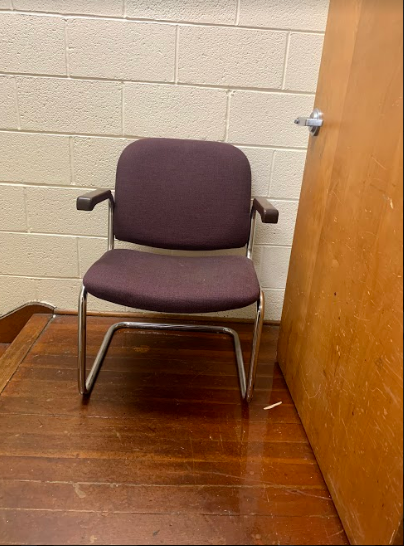 